Prot.n. 32/2023							Avellino  22 Maggio 2022								Ai Sigg. Titolari di Farmacia								Rurali Sussidiate								della Provincia di Avellino										L O R O       S E D I Oggetto: Pagamento Indennità di residenza anno 2022.Caro Collega, Ti comunico che  l’ Azienda Sanitaria Locale di Avellino , con determina dirigenziale n. 2101 del 4 Maggio 2023 autorizza il pagamento dell’ indennità di residenza alle Farmacie Rurali sussidiate per l’ anno 2022.Pertanto con mandati dal n. 5886 al n. 5984 sono  stati  disposti i relativi accrediti.In riferimento all’ anno 2023, in accordo con l’ ASL, il pagamento a saldo del biennio 2022/2023 sarà effettuato entro il mese di Settembre 2023Cordiali saluti.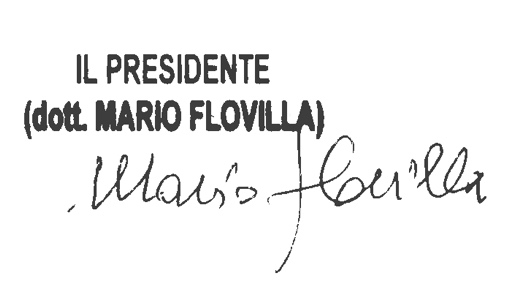 